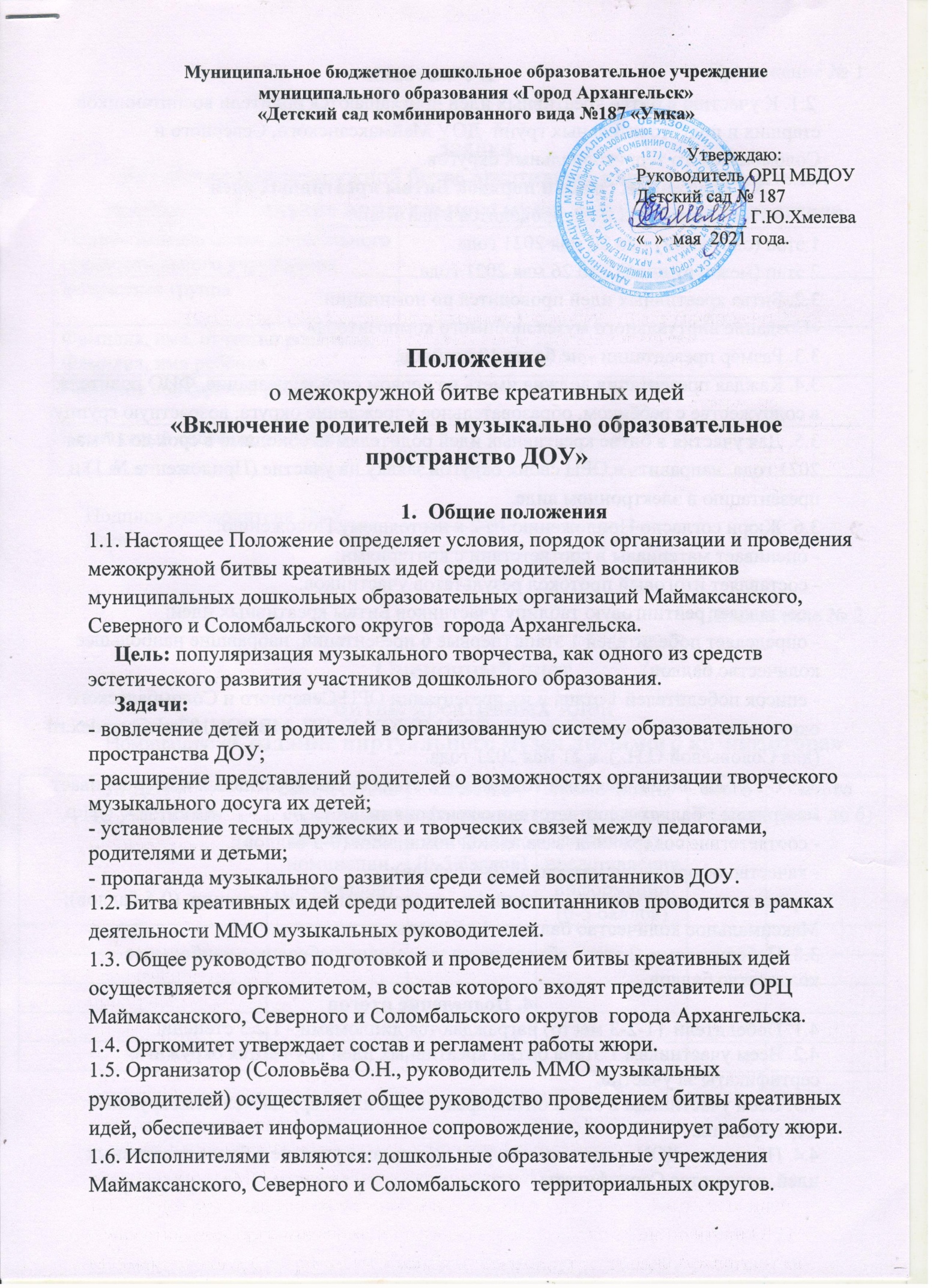 Общие положения1.1. Настоящее Положение определяет условия, порядок организации и проведения межокружной битвы креативных идей среди родителей воспитанников муниципальных дошкольных образовательных организаций Маймаксанского, Северного и Соломбальского округов  города Архангельска.     Цель: популяризация музыкального творчества, как одного из средств эстетического развития участников дошкольного образования.     Задачи:- вовлечение детей и родителей в организованную систему образовательного пространства ДОУ;- расширение представлений родителей о возможностях организации творческого музыкального досуга их детей;- установление тесных дружеских и творческих связей между педагогами, родителями и детьми;- пропаганда музыкального развития среди семей воспитанников ДОУ.1.2. Битва креативных идей среди родителей воспитанников проводится в рамках деятельности ММО музыкальных руководителей.1.3. Общее руководство подготовкой и проведением битвы креативных идей осуществляется оргкомитетом, в состав которого входят представители ОРЦ Маймаксанского, Северного и Соломбальского округов  города Архангельска.1.4. Оргкомитет утверждает состав и регламент работы жюри.1.5. Организатор (Соловьёва О.Н., руководитель ММО музыкальных руководителей) осуществляет общее руководство проведением битвы креативных идей, обеспечивает информационное сопровождение, координирует работу жюри.1.6. Исполнителями  являются: дошкольные образовательные учреждения  Маймаксанского, Северного и Соломбальского  территориальных округов.2. Участники 2.1. К участию в битве креативных идей приглашаются родители воспитанников старших и подготовительных групп  ДОУ Маймаксанского, Северного и Соломбальского территориальных округов.3. Содержание, сроки и порядок Битвы креативных идей 3.1. Битва креативных идей проводится в два этапа:1 этап (окружной) - до 20 мая 2021 года.2 этап (межокружной) - до 26 мая 2021 года.3.2. Битва креативных идей проводится по номинации:                                                                      «Создание виртуального музея любимого композитора»3.3. Размер презентации - не более 12 слайдов.3.4. Каждая презентация должна иметь на первом слайде: название, ФИО родителя, в содружестве с ребёнком, образовательное учреждение округа, возрастную группу.3.5. Для участия в битве креативных идей родителям необходимо в срок до 17 мая 2021 года  направить в ОРЦ своих округов заявку на участие (Приложение № 1) и презентацию в электронном виде. 3.6. Жюри согласно Приложению № 2 к настоящему Положению:- оценивает материалы в соответствии с критериями;- составляет итоговый протокол результатов участников;- составляет рейтинговую таблицу участников Битвы креативных идей;- определяет победителей 1 этапа (первые 6 презентаций, набравшие наибольшее количество баллов).- список победителей 1 этапа и их презентации ОРЦ Северного и Соломбальского округов отправляют организатору - ОРЦ МБДОУ № 187  MBDOU187arh@yandex.ru (для Соловьёвой О.Н.,)  к 21 мая 2021 года. 3.7. С 25  мая  по 26  мая 2021 года жюри 2 этапа битвы креативных идей оценивает материалы в баллах в соответствии с критериями:- соответствие содержания  заявленной номинации (0-3 баллов);- качество оформления материала (0-5 баллов);- грамотность, доступность, логичность  представления информации  (0-5 баллов);Максимальное количество баллов - 13 баллов.3.8. Победителями  2 этапа объявляются участники, набравшие наибольшее количество баллов. 4. Подведение итогов 4.1. Победители  (1-2-3 место) награждаются дипломами - 1,2,3 степени.4.2. Всем участникам 1 этапа битвы креативных идей вручаются окружные сертификаты за участие.4.3. Всем участникам 2 этапа битвы креативных идей  вручаются межокружные Сертификаты.4.4. Педагогам ДОУ, родители которых принимают участие в битве креативных идей, вручаются Сертификаты.Приложение № 1Заявкана участие в межокружной битве креативных идей среди родителей Номинация: «Создание виртуального музея любимого композитора»Подпись руководителя ДОУ _____________________________Дата                                         «_____»________________ 2021 г.Приложение № 2Оценочный лист                                                                                      битвы креативных идей                                                                                                         Номинация: «Создание виртуального музея любимого композитора»Полное наименование дошкольного образовательного учрежденияВозрастная группаФамилия, имя, отчество родителя,Фамилия, имя ребёнкаНазвание конкурсной работыКонтактный телефон, эл. почта№ ДОУ,ФИО участниковсоответствие содержания  заявленной номинации (0-3 баллов)качество оформления материала (0-5 баллов)грамотность, доступность, логичность  представления информации(0-5 баллов)всего балловместо(от 1 до 6)